POSITIONS TO BE ELECTED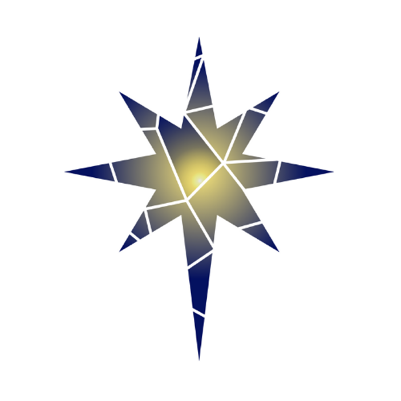 at the 151st Convention of the Diocese of BethlehemTHE COMMISSION ON MINISTRYOpen Positions	Two to be elected: One (1) clergy person and one (1) lay person for a three-year term.Function:	The Commission on Ministry assists and advises the Bishop in the design and oversight of the process for those discerning ordained and lay ministry; in implementing Title III of the canons of the Episcopal Church; and in the development and support of the ministry of all baptized persons.Meetings:	Two retreats a year and three or four meetings a year on a Saturday in person or by conference call. Working groups convene as needed between regular meetings of the commission.THE DIOCESAN COUNCILOpen Positions	Four to be elected: Two (2) clergy persons and two (2) lay persons for a three-year term.Function:	The Diocesan Council is the executive agency of the Convention of the Diocese in between meetings of the Convention. Its responsibilities include developing a Diocesan mission strategy, developing and maintaining programs to implement the mission, reviewing the strategy and reporting to Diocesan Convention, preparing the Diocesan budget, and setting policy for the diocese.Meetings:	Seven or eight meetings a year on a weekday evening. Committees of Council convene as needed between regular meetings of Council.THE STANDING COMMITTEEOpen Positions	Two to be elected: One (1) clergy person and one (1) lay person for a four-year term.Function:	The Standing Committee is the body of lay and clergy members of the Diocese elected by the annual Diocesan Convention and authorized by the Canons of the Episcopal Church as the Bishop’s Council of Advice. The Standing Committee advises the Bishop or gives consent in matters of the disposition of property, ecclesiastical discipline, the election and consecration of Bishops, and in matters involving candidates for ordained ministry. In the absence of a Diocesan Bishop, the Standing Committee is canonically authorized to act as the Ecclesiastical Authority of the Diocese.Meetings:	Six or more meetings a year on a weekday evening.DEPUTIES TO GENERAL CONVENTIONOpen Positions	Eight to be elected to attend the 2024 General Convention: Four (4) clergy persons and four (4) lay persons for a three-year term. Four (4) clergy alternates and four (4) lay alternates will also be elected. Function:	Sits in the General Convention’s House of Deputies as part of eight-member deputation from the diocese; prepares through study and prayer to vote on legislation and, if called, participates in legislative committees; attends and votes at all legislative sessions; reports back to diocese after General Convention.Meetings:	Attendance at the 81st General Convention of the Episcopal Church, July 2024 in Louisville, Kentucky. Various planning meetings in preparation to be set by the committee.THE DIOCESE OF BETHLEHEM 2022 NOMINATING PETITIONI submit my name to the Nominating Committee for consideration for the following position to be filled at the next Diocesan Convention.I seek nomination to:  	 NAME:	 PHONE:	 EMAIL:  	 HOME ADDRESS:	PARISH:  	Check one: CLERGY: 	 LAY: 	I am seeking to be nominated for:		a first term		for a second term, as I currently hold this position 		for a first term, as I am currently filling an unexpired termThe gifts and skills I bring to the Diocese of Bethlehem and this ministry include (100 words /625 characters or less):Nominations must be received by July 15, 2022. This is a firm date.Include a digital photo.Email completed form and photo to Paula Lapinski at paula@diobeth.orgForms can also be mailed: 333 Wyandotte St., Bethlehem, PA 18015 or Faxed: 610-691-1682